РЕСПУБЛИКА  КРЫМ НИЖНЕГОРСКИЙ  РАЙОНМУНИЦИПАЛЬНОЕ ОБРАЗОВАНИЕНОВВОГРИГОРЬЕВСКОЕ  СЕЛЬСКОЕ  ПОСЕЛЕНИЕАДМИНИСТРАЦИЯ  НОВОГРИГОРЬЕВСКОГО  СЕЛЬСКОГО  ПОСЕЛЕНИЯ ПОСТАНОВЛЕНИЕ № 227От 10  августа 2020 годас. Новогригорьевка                 «Об утверждении Плана мероприятий по профилактике терроризма и экстремизма на территории Новогригорьевского сельского поселения на 2020-2023 годы»В соответствии с Указом Президента РФ от 06.12.2018г. № 703 «О внесении изменений Стратегию государственной национальной политики Российской Федерации на период до 2025 года», федеральными законами от 25 июля 2002 N 114-ФЗ «О противодействии экстремистской деятельности», от 06 марта 2006 N 35-ФЗ «О противодействии терроризму», статьей 14 Федерального закона от 06 октября 2003 N 131-ФЗ «Об общих принципах организации местного самоуправления в Российской Федерации», в целях профилактики терроризма и экстремизма, а также минимизации и ликвидации последствий проявления терроризма и экстремизма на территории Новогригорьевского сельского поселения, администрации Новогригорьевского сельского поселения,                                                              ПОСТАНОВЛЯЕТ :Утвердить План мероприятий по профилактике терроризма и экстремизма на территории Новогригорьевского сельского поселения на 2020 - 2023 годы.           2.Обнародовать данное постановление путём размещения его на информационном стенде администрации Новогригорьевского сельского поселения по адресу: Республика Крым, Нижнегорский район, с.Новогригорьевка, ул.Мичурина, 59 и на официальном сайте  администрации: http://novogrigor-adm91.ru.3.Настоящее постановление вступает в силу с момента его обнародования.4.Контроль за исполнением настоящего постановления оставляю за собой.Председатель Новогригорьевского сельского совета-глава администрацииНовогригорьевского сельского поселения	         А.М.ДанилинПриложениек постановлению Новогригорьевскогосельского поселенияот 10.08.2020 № 227План мероприятийпо профилактике терроризма и экстремизма на территории муниципального образования Новогригорьевское  сельское поселение   в 2020-2023 г.г.№Наименование мероприятияОтветственныеСрокип/писполнителиисполнения12341.Разработка нормативных правовых актовГлава муниципальногов течениев области профилактики терроризма иобразованиягодаэкстремизма, а также минимизации и(или) ликвидации их последствий вграницах поселения.2.Участие в учебно- методическихАдминистрацияноябрьзанятиях по изучению нормативно-сельсовета,правовых актов в сфере противодействияруководителитерроризму, по проведениюпредприятий,первоочередных мер по пресечениюучрежденийтеррористического акта и минимизацииего последствий, действиям привозникновении угроз безопасности.3.Информирование граждан о действияхГлава администрации,в течениепри угрозе возникновенияучастковыйгодатеррористических актов в местахуполномоченныймассового пребывания людей, а такжеОтд МВД России попри проведении культурно- массовых,Нижнегорскомуспортивных и других общественныхрайонумероприятий.4.Обеспечение информирования населенияУчастковыйпо планамо принимаемых правоохранительнымиуполномоченныйработыорганами мерах по предотвращениюОтд МВД России посовершения террористических актов  сНижнегорскомуцелью получения от гражданрайону,упреждающей информации, повышенияадминистрациябдительности населения.сельсовета5.Проведение проверки работоспособностиГлава администрацииапрель,системы оповещения, при угрозеоктябрьвозникновения  и возникновениичрезвычайных ситуаций природного итехногенного характера, в том числеобусловленных террористическимпроявлениями.12346.Проведение проверок жилого сектора поПроведение проверок жилого сектора поУчастковыйУчастковыйв течениевыявлению лиц, нарушающихвыявлению лиц, нарушающихуполномоченныйуполномоченныйгодапаспортный режим.Отд МВД РоссииОтд МВД Россиипо Нижнегорскомупо Нижнегорскомурайону,администрацияадминистрациясельсовета7.Принятие мер по обеспечениюПринятие мер по обеспечениюГлава администрации,Глава администрации,в течениеобщественного порядка иобщественного порядка иучастковыйгодаантитеррористической защищенностиантитеррористической защищенностиуполномоченныйуполномоченныйнаселения, объектов жизнеобеспечения внаселения, объектов жизнеобеспечения вОтд МВД РоссииОтд МВД Россиипериод праздников. Организацияпериод праздников. Организацияпо Нижнегорскомупо Нижнегорскомудежурства в администрации.дежурства в администрации.району8.Принятие мер по обеспечениюПринятие мер по обеспечениюДиректорМБОУавгустантитеррористической укрепленностиантитеррористической укрепленности«Новогригорьевская СОШ-ДС»«Новогригорьевская СОШ-ДС»объектов образования, подготовкеобъектов образования, подготовкеучебных заведений к новому году.учебных заведений к новому году.9.Распространение памяток, листовок,Распространение памяток, листовок,Глава администрацииГлава администрациив течениеиного разъяснительного материала,иного разъяснительного материала,годасодержащего информацию обсодержащего информацию обответственности за распространениеответственности за распространениеэкстремистских материалов, а также ихэкстремистских материалов, а также ихпроизводство и хранение в целяхпроизводство и хранение в целяхраспространения. Размещение мате-распространения. Размещение мате-риалов на информационных стендах.риалов на информационных стендах.10.Разработка и проведение мероприятийРазработка и проведение мероприятийДиректорМБОУв  течениепо антитеррористической ипо антитеррористической и«Новогригорьевская СОШ-ДС»«Новогригорьевская СОШ-ДС»годаантиэкстремистской  тематике,  дляантиэкстремистской  тематике,  дляродителей и  учащихся.Изготовление иразмещение на стендах,информацию обответственности за распространениеответственности за распространениеэкстремистских материалов, а также ихэкстремистских материалов, а также ихпроизводство и хранение в целяхпроизводство и хранение в целяхраспространения. Развитиераспространения. Развитиеволонтерского антиэкстремистскоговолонтерского антиэкстремистскогодвижения в среде учащихся и молодежи.движения в среде учащихся и молодежи.11.Организация проведения бесед сОрганизация проведения бесед сСпециалист,Специалист,в периодпризывниками о необходимостипризывниками о необходимостиответственный заответственный запризывасоблюдения норм общечеловеческойсоблюдения норм общечеловеческойведение воинского учѐтаведение воинского учѐта2020г.морали, толерантности в отношенииморали, толерантности в отношенииадминистрацииадминистрациимежду воинами различныхнациональностей и вероисповеданий.12.Выявление лиц, относящихся к группамУчастковыйв течениеэкстремистского толка, проведение суполномоченныйгоданими профилактической работы,Отд МВД Россииинформирование заинтересованныхпо Нижнегорскомуподразделений.району13.Изучать, обобщать положительнуюАдминистрацияпостояннопрактику работы органов местногосельсоветасамоуправления по организации повопросам предупреждения терроризма иэкстремизма, а также анализвозникающих проблемных вопросов.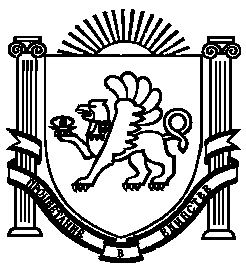 